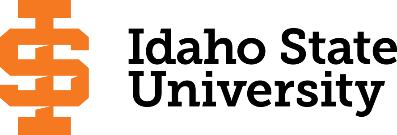 Catalog Year 2023-24Academic Certificate, Paramedic ScienceCatalog Year 2023-24Academic Certificate, Paramedic ScienceCatalog Year 2023-24Academic Certificate, Paramedic ScienceCatalog Year 2023-24Academic Certificate, Paramedic ScienceCatalog Year 2023-24Academic Certificate, Paramedic ScienceCatalog Year 2023-24Academic Certificate, Paramedic Science(For internal use only)☒ No changeUCC proposal(For internal use only)☒ No changeUCC proposal(For internal use only)☒ No changeUCC proposal(For internal use only)☒ No changeUCC proposal(For internal use only)☒ No changeUCC proposalA Major Academic Plan (MAP) illustrates one way to complete a degree in a recommended number of semesters. Below is an example of an efficient and recommended plan, but actual plans will vary by individual student needs. Program requirements are based on Catalog Year. See page two for a detailed summary of Major, General Education, Elective, and university requirements.A Major Academic Plan (MAP) illustrates one way to complete a degree in a recommended number of semesters. Below is an example of an efficient and recommended plan, but actual plans will vary by individual student needs. Program requirements are based on Catalog Year. See page two for a detailed summary of Major, General Education, Elective, and university requirements.A Major Academic Plan (MAP) illustrates one way to complete a degree in a recommended number of semesters. Below is an example of an efficient and recommended plan, but actual plans will vary by individual student needs. Program requirements are based on Catalog Year. See page two for a detailed summary of Major, General Education, Elective, and university requirements.A Major Academic Plan (MAP) illustrates one way to complete a degree in a recommended number of semesters. Below is an example of an efficient and recommended plan, but actual plans will vary by individual student needs. Program requirements are based on Catalog Year. See page two for a detailed summary of Major, General Education, Elective, and university requirements.A Major Academic Plan (MAP) illustrates one way to complete a degree in a recommended number of semesters. Below is an example of an efficient and recommended plan, but actual plans will vary by individual student needs. Program requirements are based on Catalog Year. See page two for a detailed summary of Major, General Education, Elective, and university requirements.A Major Academic Plan (MAP) illustrates one way to complete a degree in a recommended number of semesters. Below is an example of an efficient and recommended plan, but actual plans will vary by individual student needs. Program requirements are based on Catalog Year. See page two for a detailed summary of Major, General Education, Elective, and university requirements.A Major Academic Plan (MAP) illustrates one way to complete a degree in a recommended number of semesters. Below is an example of an efficient and recommended plan, but actual plans will vary by individual student needs. Program requirements are based on Catalog Year. See page two for a detailed summary of Major, General Education, Elective, and university requirements.A Major Academic Plan (MAP) illustrates one way to complete a degree in a recommended number of semesters. Below is an example of an efficient and recommended plan, but actual plans will vary by individual student needs. Program requirements are based on Catalog Year. See page two for a detailed summary of Major, General Education, Elective, and university requirements.A Major Academic Plan (MAP) illustrates one way to complete a degree in a recommended number of semesters. Below is an example of an efficient and recommended plan, but actual plans will vary by individual student needs. Program requirements are based on Catalog Year. See page two for a detailed summary of Major, General Education, Elective, and university requirements.A Major Academic Plan (MAP) illustrates one way to complete a degree in a recommended number of semesters. Below is an example of an efficient and recommended plan, but actual plans will vary by individual student needs. Program requirements are based on Catalog Year. See page two for a detailed summary of Major, General Education, Elective, and university requirements.A Major Academic Plan (MAP) illustrates one way to complete a degree in a recommended number of semesters. Below is an example of an efficient and recommended plan, but actual plans will vary by individual student needs. Program requirements are based on Catalog Year. See page two for a detailed summary of Major, General Education, Elective, and university requirements.A Major Academic Plan (MAP) illustrates one way to complete a degree in a recommended number of semesters. Below is an example of an efficient and recommended plan, but actual plans will vary by individual student needs. Program requirements are based on Catalog Year. See page two for a detailed summary of Major, General Education, Elective, and university requirements.A Major Academic Plan (MAP) illustrates one way to complete a degree in a recommended number of semesters. Below is an example of an efficient and recommended plan, but actual plans will vary by individual student needs. Program requirements are based on Catalog Year. See page two for a detailed summary of Major, General Education, Elective, and university requirements.A Major Academic Plan (MAP) illustrates one way to complete a degree in a recommended number of semesters. Below is an example of an efficient and recommended plan, but actual plans will vary by individual student needs. Program requirements are based on Catalog Year. See page two for a detailed summary of Major, General Education, Elective, and university requirements.Course Subject and TitleCr.Min. GradeMin. Grade*GE,UU or UM**Sem. OfferedPrerequisitePrerequisitePrerequisitePrerequisiteCo RequisiteCo RequisiteCo RequisiteCo RequisitePre-Professional Training (must be complete before Paramedic cohort begins) Offered through Workforce TrainingPre-Professional Training (must be complete before Paramedic cohort begins) Offered through Workforce TrainingPre-Professional Training (must be complete before Paramedic cohort begins) Offered through Workforce TrainingPre-Professional Training (must be complete before Paramedic cohort begins) Offered through Workforce TrainingPre-Professional Training (must be complete before Paramedic cohort begins) Offered through Workforce TrainingPre-Professional Training (must be complete before Paramedic cohort begins) Offered through Workforce TrainingPre-Professional Training (must be complete before Paramedic cohort begins) Offered through Workforce TrainingPre-Professional Training (must be complete before Paramedic cohort begins) Offered through Workforce TrainingPre-Professional Training (must be complete before Paramedic cohort begins) Offered through Workforce TrainingPre-Professional Training (must be complete before Paramedic cohort begins) Offered through Workforce TrainingPre-Professional Training (must be complete before Paramedic cohort begins) Offered through Workforce TrainingPre-Professional Training (must be complete before Paramedic cohort begins) Offered through Workforce TrainingPre-Professional Training (must be complete before Paramedic cohort begins) Offered through Workforce TrainingPre-Professional Training (must be complete before Paramedic cohort begins) Offered through Workforce TrainingEMTBCPR-BLSTotalPre-Professional Prerequisites (must be complete before Paramedic Cohort begins).Pre-Professional Prerequisites (must be complete before Paramedic Cohort begins).Pre-Professional Prerequisites (must be complete before Paramedic Cohort begins).Pre-Professional Prerequisites (must be complete before Paramedic Cohort begins).Pre-Professional Prerequisites (must be complete before Paramedic Cohort begins).Pre-Professional Prerequisites (must be complete before Paramedic Cohort begins).Pre-Professional Prerequisites (must be complete before Paramedic Cohort begins).Pre-Professional Prerequisites (must be complete before Paramedic Cohort begins).Pre-Professional Prerequisites (must be complete before Paramedic Cohort begins).Pre-Professional Prerequisites (must be complete before Paramedic Cohort begins).Pre-Professional Prerequisites (must be complete before Paramedic Cohort begins).Pre-Professional Prerequisites (must be complete before Paramedic Cohort begins).Pre-Professional Prerequisites (must be complete before Paramedic Cohort begins).Pre-Professional Prerequisites (must be complete before Paramedic Cohort begins).CPH  2210 or HE 2210 Medical Terminology or HO 01062CCHO 0111 Intro to Anatomy and Physiology and Lab4CCTotal6FallFallFallFallFallFallFallFallFallFallFallFallFallFallPARM 2211 Basic ECG Interpretation3BBFAcceptance into Paramedic program or permission of instructorAcceptance into Paramedic program or permission of instructorAcceptance into Paramedic program or permission of instructorAcceptance into Paramedic program or permission of instructorAcceptance into Paramedic program or permission of instructorPARM 2212 Paramedic Pharmacology3BBFPARM 2213, PARM 2213L, and PARM 2217LPARM 2213, PARM 2213L, and PARM 2217LPARM 2213, PARM 2213L, and PARM 2217LPARM 2213, PARM 2213L, and PARM 2217LPARM 2213, PARM 2213L, and PARM 2217LPARM 2213, PARM 2213L, and PARM 2217LPARM 2213, PARM 2213L, and PARM 2217LPARM 2213 Paramedic Fundamentals2BBFPARM 2212, PARM 2213L, and PARM 2217LPARM 2212, PARM 2213L, and PARM 2217LPARM 2212, PARM 2213L, and PARM 2217LPARM 2212, PARM 2213L, and PARM 2217LPARM 2212, PARM 2213L, and PARM 2217LPARM 2212, PARM 2213L, and PARM 2217LPARM 2212, PARM 2213L, and PARM 2217LPARM 2213L Paramedic Fundamentals Lab1BBFPARM 2212, PARM 2213, and PARM 2217LPARM 2212, PARM 2213, and PARM 2217LPARM 2212, PARM 2213, and PARM 2217LPARM 2212, PARM 2213, and PARM 2217LPARM 2212, PARM 2213, and PARM 2217LPARM 2212, PARM 2213, and PARM 2217LPARM 2212, PARM 2213, and PARM 2217LPARM 2214 Paramedic Pathophysiology3BBFAcceptance into Paramedic program or permission of instructorAcceptance into Paramedic program or permission of instructorAcceptance into Paramedic program or permission of instructorAcceptance into Paramedic program or permission of instructorAcceptance into Paramedic program or permission of instructorAcceptance into Paramedic program or permission of instructorAcceptance into Paramedic program or permission of instructorPARM 2215 Introduction to Paramedic Medicine3BBFAcceptance into Paramedic programAcceptance into Paramedic programAcceptance into Paramedic programAcceptance into Paramedic programPARM 2217L Paramedic Integration I Lab1BBFPARM 2212, PARM 2213, and PARM 2213LPARM 2212, PARM 2213, and PARM 2213LPARM 2212, PARM 2213, and PARM 2213LPARM 2212, PARM 2213, and PARM 2213LPARM 2212, PARM 2213, and PARM 2213LPARM 2212, PARM 2213, and PARM 2213LPARM 2212, PARM 2213, and PARM 2213LTotal16SpringSpringSpringSpringSpringSpringSpringSpringSpringSpringSpringSpringSpringSpringPARM 2221 Medical Emergencies3BBSPARM 2211, PARM 2212, PARM 2213, PARM 2213L, and PARM2215, and acceptance into Paramedic program or permission of instructorPARM 2211, PARM 2212, PARM 2213, PARM 2213L, and PARM2215, and acceptance into Paramedic program or permission of instructorPARM 2211, PARM 2212, PARM 2213, PARM 2213L, and PARM2215, and acceptance into Paramedic program or permission of instructorPARM 2211, PARM 2212, PARM 2213, PARM 2213L, and PARM2215, and acceptance into Paramedic program or permission of instructorPARM 2211, PARM 2212, PARM 2213, PARM 2213L, and PARM2215, and acceptance into Paramedic program or permission of instructorPARM 2221LPARM 2221LPARM 2221LPARM 2221L Medical Emergencies Lab1BBSPARM 2221PARM 2221PARM 2221PARM 2221PARM 2222 Trauma Care2BBSPARM 2213, PARM 2213L, PARM 2214, and acceptance into Paramedic program or permission of instructorPARM 2213, PARM 2213L, PARM 2214, and acceptance into Paramedic program or permission of instructorPARM 2213, PARM 2213L, PARM 2214, and acceptance into Paramedic program or permission of instructorPARM 2213, PARM 2213L, PARM 2214, and acceptance into Paramedic program or permission of instructorPARM 2213, PARM 2213L, PARM 2214, and acceptance into Paramedic program or permission of instructorPARM 2213, PARM 2213L, PARM 2214, and acceptance into Paramedic program or permission of instructorPARM 2213, PARM 2213L, PARM 2214, and acceptance into Paramedic program or permission of instructorPARM 2223 Advanced Emergency Care2BBSPARM 2213 and PARM 2213L and acceptance into Paramedic program or permission of instructorPARM 2213 and PARM 2213L and acceptance into Paramedic program or permission of instructorPARM 2213 and PARM 2213L and acceptance into Paramedic program or permission of instructorPARM 2213 and PARM 2213L and acceptance into Paramedic program or permission of instructorPARM 2213 and PARM 2213L and acceptance into Paramedic program or permission of instructorPARM 2213 and PARM 2213L and acceptance into Paramedic program or permission of instructorPARM 2213 and PARM 2213L and acceptance into Paramedic program or permission of instructorPARM 2224 Special Populations3BBSAcceptance into Paramedic program or permission of instructorAcceptance into Paramedic program or permission of instructorAcceptance into Paramedic program or permission of instructorAcceptance into Paramedic program or permission of instructorAcceptance into Paramedic program or permission of instructorPARM 2224LPARM 2224LPARM 2224LPARM 2224L Special Populations Lab1BBSPARM 2224PARM 2224PARM 2224PARM 2224PARM 2225 Advanced ECG Interpretation2BBSPARM 2211 or permission of instructorPARM 2211 or permission of instructorPARM 2211 or permission of instructorPARM 2211 or permission of instructorPARM 2229 Paramedic Clinical Practicum I1BBSAcceptance into Paramedic program or permission of instructorAcceptance into Paramedic program or permission of instructorAcceptance into Paramedic program or permission of instructorAcceptance into Paramedic program or permission of instructorAcceptance into Paramedic program or permission of instructorAcceptance into Paramedic program or permission of instructorAcceptance into Paramedic program or permission of instructorTotal15SummerSummerSummerSummerSummerSummerSummerSummerSummerSummerSummerSummerSummerSummerPARM 2231 Rescue Operations2BBSuAcceptance into Paramedic program or permission of instructorAcceptance into Paramedic program or permission of instructorAcceptance into Paramedic program or permission of instructorAcceptance into Paramedic program or permission of instructorAcceptance into Paramedic program or permission of instructorAcceptance into Paramedic program or permission of instructorPARM 2237L Paramedic Integration II Lab1BBSuPARM 2217L, PARM 2221, PARM 2222, and PARM 2223PARM 2217L, PARM 2221, PARM 2222, and PARM 2223PARM 2217L, PARM 2221, PARM 2222, and PARM 2223PARM 2217L, PARM 2221, PARM 2222, and PARM 2223PARM 2217L, PARM 2221, PARM 2222, and PARM 2223PARM 2217L, PARM 2221, PARM 2222, and PARM 2223PARM 2239 Paramedic Clinical Practicum II3BBSuPARM 2229 and acceptance into Paramedic program or permission of instructorPARM 2229 and acceptance into Paramedic program or permission of instructorPARM 2229 and acceptance into Paramedic program or permission of instructorPARM 2229 and acceptance into Paramedic program or permission of instructorPARM 2229 and acceptance into Paramedic program or permission of instructorPARM 2229 and acceptance into Paramedic program or permission of instructorTotal6FallFallFallFallFallFallFallFallFallFallFallFallFallFallPARM 2249 Paramedic Field Practicum II6SSFPARM 2231, PARM 2237L, and PARM 2239, and acceptance into Paramedic program or permission of instructorPARM 2231, PARM 2237L, and PARM 2239, and acceptance into Paramedic program or permission of instructorPARM 2231, PARM 2237L, and PARM 2239, and acceptance into Paramedic program or permission of instructorPARM 2231, PARM 2237L, and PARM 2239, and acceptance into Paramedic program or permission of instructorPARM 2231, PARM 2237L, and PARM 2239, and acceptance into Paramedic program or permission of instructorPARM 2231, PARM 2237L, and PARM 2239, and acceptance into Paramedic program or permission of instructorPARM 2231, PARM 2237L, and PARM 2239, and acceptance into Paramedic program or permission of instructorTotal6*GE=General Education Objective, UU=Upper Division University, UM= Upper Division Major**See Course Schedule section of Course Policies page in the e-catalog (or input F, S, Su, etc.)*GE=General Education Objective, UU=Upper Division University, UM= Upper Division Major**See Course Schedule section of Course Policies page in the e-catalog (or input F, S, Su, etc.)*GE=General Education Objective, UU=Upper Division University, UM= Upper Division Major**See Course Schedule section of Course Policies page in the e-catalog (or input F, S, Su, etc.)*GE=General Education Objective, UU=Upper Division University, UM= Upper Division Major**See Course Schedule section of Course Policies page in the e-catalog (or input F, S, Su, etc.)*GE=General Education Objective, UU=Upper Division University, UM= Upper Division Major**See Course Schedule section of Course Policies page in the e-catalog (or input F, S, Su, etc.)*GE=General Education Objective, UU=Upper Division University, UM= Upper Division Major**See Course Schedule section of Course Policies page in the e-catalog (or input F, S, Su, etc.)*GE=General Education Objective, UU=Upper Division University, UM= Upper Division Major**See Course Schedule section of Course Policies page in the e-catalog (or input F, S, Su, etc.)*GE=General Education Objective, UU=Upper Division University, UM= Upper Division Major**See Course Schedule section of Course Policies page in the e-catalog (or input F, S, Su, etc.)*GE=General Education Objective, UU=Upper Division University, UM= Upper Division Major**See Course Schedule section of Course Policies page in the e-catalog (or input F, S, Su, etc.)*GE=General Education Objective, UU=Upper Division University, UM= Upper Division Major**See Course Schedule section of Course Policies page in the e-catalog (or input F, S, Su, etc.)*GE=General Education Objective, UU=Upper Division University, UM= Upper Division Major**See Course Schedule section of Course Policies page in the e-catalog (or input F, S, Su, etc.)*GE=General Education Objective, UU=Upper Division University, UM= Upper Division Major**See Course Schedule section of Course Policies page in the e-catalog (or input F, S, Su, etc.)*GE=General Education Objective, UU=Upper Division University, UM= Upper Division Major**See Course Schedule section of Course Policies page in the e-catalog (or input F, S, Su, etc.)*GE=General Education Objective, UU=Upper Division University, UM= Upper Division Major**See Course Schedule section of Course Policies page in the e-catalog (or input F, S, Su, etc.)2021-22 Major RequirementsCR2021-22 GENERAL EDUCATION OBJECTIVESNot required for academic certificate2021-22 GENERAL EDUCATION OBJECTIVESNot required for academic certificate2021-22 GENERAL EDUCATION OBJECTIVESNot required for academic certificateMAJOR REQUIREMENTSPrerequisites6HO 0111 & L** Intro Anatomy and Physiology and Lab4CPH/HE 2210 or HO 0106 Medical Term andCommunication2Emergency Medical Technician Basic (pre-program)*CPR – BLS: Healthcare (pre-program)*Paramedic Major Courses43PARM 2211 Basic ECG Interpretation3PARM 2212 Paramedic Pharmacology3PARM 2213 Paramedic Fundamentals2PARM 2213L Paramedic Fundamentals Lab1PARM 2214 Paramedic Pathophysiology3PARM 2215 Introduction to Paramedic Medicine3PARM 2217L Paramedic Integration I Lab1PARM 2221 Medical Emergencies3PARM 2221L Medical Emergencies Lab1PARM 2222 Trauma Care2PARM 2223 Advanced Emergency Care2PARM 2224 Special Populations3PARM 2224L Special Populations Lab1PARM 2225 Advanced ECG Interpretation2PARM 2229 Paramedic Clinical Practicum I1PARM 2231 Rescue Operations2GE Objectives Courses:(Link to GE courses here)GE Objectives Courses:(Link to GE courses here)GE Objectives Courses:(Link to GE courses here)GE Objectives Courses:(Link to GE courses here)PARM 2237L Paramedic Integration II Lab1GE Objectives Courses:(Link to GE courses here)GE Objectives Courses:(Link to GE courses here)GE Objectives Courses:(Link to GE courses here)GE Objectives Courses:(Link to GE courses here)PARM 2239 Paramedic Clinical Practicum II3PARM 2249 Paramedic Field Practicum II6MAP Credit SummaryMAP Credit SummaryMAP Credit SummaryCRMajorMajorMajor43PrerequisitesPrerequisitesPrerequisites6General EducationGeneral EducationGeneral Educationn/aFree Electives to reach 120 creditsFree Electives to reach 120 creditsFree Electives to reach 120 credits0TOTALTOTALTOTAL49Graduation Requirement Minimum Credit ChecklistGraduation Requirement Minimum Credit ChecklistConfirmedConfirmedMinimum 36 cr. General Education Objectives (15 cr. AAS)Minimum 36 cr. General Education Objectives (15 cr. AAS)Minimum 16 cr. Upper Division in Major	(0 cr. Associate)Minimum 16 cr. Upper Division in Major	(0 cr. Associate)Minimum 36 cr. Upper Division Overall	(0 cr. Associate)Minimum 36 cr. Upper Division Overall	(0 cr. Associate)Minimum of 120 cr. Total	(60 cr. Associate)Minimum of 120 cr. Total	(60 cr. Associate)Advising NotesAdvising NotesMAP Completion Status (for internal use only)MAP Completion Status (for internal use only)MAP Completion Status (for internal use only)MAP Completion Status (for internal use only)EMTB and CPR-BLS are pre-professional requirements and are offered through Workforce TrainingEMTB and CPR-BLS are pre-professional requirements and are offered through Workforce TrainingDateDateDate** BIOL 2227&L and BIOL 2228&L are also acceptable alternatives.
BIOL 3301&L and BIOL 3302&L are acceptable alternatives but require BIOL 1101&L as prerequisites. MATH 1108 is a PRE-or-COREQ for BIOL 1101.** BIOL 2227&L and BIOL 2228&L are also acceptable alternatives.
BIOL 3301&L and BIOL 3302&L are acceptable alternatives but require BIOL 1101&L as prerequisites. MATH 1108 is a PRE-or-COREQ for BIOL 1101.Department:06/01/23 KL06/01/23 KL06/01/23 KL** BIOL 2227&L and BIOL 2228&L are also acceptable alternatives.
BIOL 3301&L and BIOL 3302&L are acceptable alternatives but require BIOL 1101&L as prerequisites. MATH 1108 is a PRE-or-COREQ for BIOL 1101.** BIOL 2227&L and BIOL 2228&L are also acceptable alternatives.
BIOL 3301&L and BIOL 3302&L are acceptable alternatives but require BIOL 1101&L as prerequisites. MATH 1108 is a PRE-or-COREQ for BIOL 1101.CAA or COT:** BIOL 2227&L and BIOL 2228&L are also acceptable alternatives.
BIOL 3301&L and BIOL 3302&L are acceptable alternatives but require BIOL 1101&L as prerequisites. MATH 1108 is a PRE-or-COREQ for BIOL 1101.** BIOL 2227&L and BIOL 2228&L are also acceptable alternatives.
BIOL 3301&L and BIOL 3302&L are acceptable alternatives but require BIOL 1101&L as prerequisites. MATH 1108 is a PRE-or-COREQ for BIOL 1101.** BIOL 2227&L and BIOL 2228&L are also acceptable alternatives.
BIOL 3301&L and BIOL 3302&L are acceptable alternatives but require BIOL 1101&L as prerequisites. MATH 1108 is a PRE-or-COREQ for BIOL 1101.** BIOL 2227&L and BIOL 2228&L are also acceptable alternatives.
BIOL 3301&L and BIOL 3302&L are acceptable alternatives but require BIOL 1101&L as prerequisites. MATH 1108 is a PRE-or-COREQ for BIOL 1101.Complete College American Momentum YearMath and English course in first year-Specific GE MATH course identified9 credits in the Major area in first year15 credits each semester (or 30 in academic year)Milestone coursesComplete College American Momentum YearMath and English course in first year-Specific GE MATH course identified9 credits in the Major area in first year15 credits each semester (or 30 in academic year)Milestone coursesComplete College American Momentum YearMath and English course in first year-Specific GE MATH course identified9 credits in the Major area in first year15 credits each semester (or 30 in academic year)Milestone coursesComplete College American Momentum YearMath and English course in first year-Specific GE MATH course identified9 credits in the Major area in first year15 credits each semester (or 30 in academic year)Milestone coursesContact Krystal Lyman (scotkrys@isu.edu) for advising. Contact Krystal Lyman (scotkrys@isu.edu) for advising. Complete College American Momentum YearMath and English course in first year-Specific GE MATH course identified9 credits in the Major area in first year15 credits each semester (or 30 in academic year)Milestone coursesComplete College American Momentum YearMath and English course in first year-Specific GE MATH course identified9 credits in the Major area in first year15 credits each semester (or 30 in academic year)Milestone coursesComplete College American Momentum YearMath and English course in first year-Specific GE MATH course identified9 credits in the Major area in first year15 credits each semester (or 30 in academic year)Milestone coursesComplete College American Momentum YearMath and English course in first year-Specific GE MATH course identified9 credits in the Major area in first year15 credits each semester (or 30 in academic year)Milestone coursesComplete College American Momentum YearMath and English course in first year-Specific GE MATH course identified9 credits in the Major area in first year15 credits each semester (or 30 in academic year)Milestone coursesComplete College American Momentum YearMath and English course in first year-Specific GE MATH course identified9 credits in the Major area in first year15 credits each semester (or 30 in academic year)Milestone coursesComplete College American Momentum YearMath and English course in first year-Specific GE MATH course identified9 credits in the Major area in first year15 credits each semester (or 30 in academic year)Milestone coursesComplete College American Momentum YearMath and English course in first year-Specific GE MATH course identified9 credits in the Major area in first year15 credits each semester (or 30 in academic year)Milestone coursesComplete College American Momentum YearMath and English course in first year-Specific GE MATH course identified9 credits in the Major area in first year15 credits each semester (or 30 in academic year)Milestone coursesComplete College American Momentum YearMath and English course in first year-Specific GE MATH course identified9 credits in the Major area in first year15 credits each semester (or 30 in academic year)Milestone coursesComplete College American Momentum YearMath and English course in first year-Specific GE MATH course identified9 credits in the Major area in first year15 credits each semester (or 30 in academic year)Milestone coursesComplete College American Momentum YearMath and English course in first year-Specific GE MATH course identified9 credits in the Major area in first year15 credits each semester (or 30 in academic year)Milestone courses